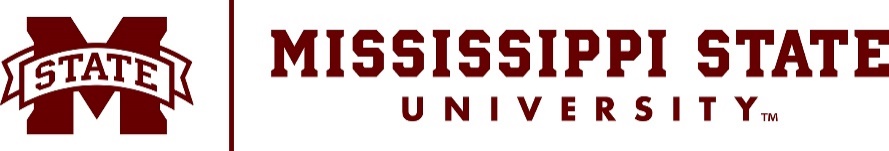 INVITATION FOR BIDS
OFFICE OF PROCUREMENT & CONTRACTSINSTRUCTIONS FOR BIDDERS
Sealed bids will be received in the Office of Procurement & Contracts, Mississippi State University, for the purchase of the items listed herein.  
All bids must be received in the Office of Procurement & Contracts on or before the bid opening time and date listed herein. Delivery of bids must be during normal working hours, 8:00 a.m. to 5:00 p.m. CST, except on weekends and holidays when no delivery is possible.  
Bidders shall submit their bids either electronically or in a sealed envelope. To submit electronically, follow the instructions below.  Bids CANNOT be emailed. Sealed bids should include the bid number on the face of the envelope as well as the bidders’ name and address.   Bids should be sent to: 245 Barr Avenue, 610 McArthur Hall, Mississippi State, MS  39762.At this time we only accept non-ITS bids electronically.  For electronic submission of bids, go to: portal.magic.ms.gov. 
and use the RFX number on the next page as your reference number. All questions regarding this bid should be directed to the Office of Procurement & Contracts at 662-325-2550.TERMS AND CONDITIONS
All bids should be bid “FOB Destination” 
Bidders must comply with all rules, regulations, and statutes relating to purchasing in the State of Mississippi, in addition to the requirements on this form. General Bid Terms and Conditions can be found here: https://www.procurement.msstate.edu/procurement/bids/Bid_General_Terms_May_2019_V2.pdf
Any contract resulting from this Invitation for Bid shall be in substantial compliance with Mississippi State University’s Standard Contract Addendum: https://www.procurement.msstate.edu/contracts/standardaddendum.pdfBid Number/RFX Number:  23-126/RFX #3160006280
Opening Date:  November 30, 2023 at 2:00 p.m.
Description:  Steris Hydrogen Peroxide SterilizerVendor Name:  ______________________________________________________
Vendor Address: _____________________________________________________
Telephone Number: __________________________________________________
Days the Offer is Firm: ________________________________________________
Authorized Signature: ________________________________________________	        Name: _____________________________________________________________	                       Title: ______________________________________________________________

The Mississippi State College of Veterinary Medicine requests bids for a Steris sterilizer for low temperature decontamination that meets the following specs.1 each – Steris VHP MD140X Bio decontamination UnitSingle Door CabinetChamber heated by electric strip heaters.Chamber volume of at least 136 Liters.10” color display with touch screen with controls to control unit.Cycle operation monitoring softwareHydrogen Peroxide used as the sterilant for decontamination.Installation and startup of this sterilization unit is required by the company. MSU-CVM will provide appropriate electrical connection. Training of staff is required.An annual service agreement must be offered after any initial warranty period expires.ItemQuantityDescriptionUnit PriceTotal Price11Steris Hydrogen Peroxide Sterilizer